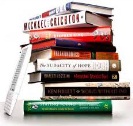 PLEASE BRING THIS WORK WITH YOU TO YOUR FIRST ENGLISH LESSON We want to know what you like about English. In the box below, tell us which aspects of GCSE English you enjoyed most and why:Whichever course you have chosen, you will be expected to develop good writing and analytical skills, extend your vocabulary and show an interest in books and newspapers. In the box below, write about a book you have read over the summer or a poem that has made an impression on you or a recent newspaper article that has interested you. Tell us what you liked about the book, poem or article and pick out some aspects of the writing style that you thought were effective in communicating the writer’s ideas.  This should be handwritten.NAME:ENGLISH COURSE CHOSEN:TITLE OF BOOK, POEM OR NEWSPAPER HEADLINE:WRITER’S NAME:We look forward to seeing you, with this work, at your first English lesson.